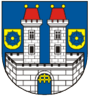 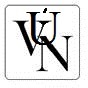 THE VÍTĚZSLAV NOVÁK INSTITUTEandThe CITY OF Kamenice nad Lipou (Czech Republic)are organizingTHE International
Vítězslav Novák Piano Competition  3. – 5. May 2024 in Kamenice nad Lipou (Novák‘s birthplace)Vítězslav Novák (1870 – 1949), Antonín Dvořák´s pupil, was one of the founders of the Czech music of the 20th century. Several of Novák´s major piano pieces may be included among the most  eminent works of Czech piano literature. Unfortunately his piano compositions are very little known outside the Czech Republic. The piano competition for young pianists should promote the interest in Vítězslav Novák´s music, both among students and among their teachers.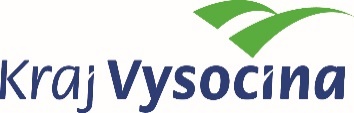 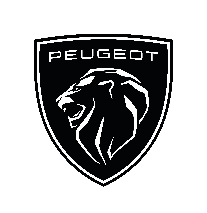 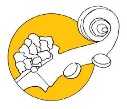 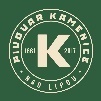 The INTERNATIONAL Vítězslav Novák PIANO COMPETITIONKamenice nad Lipou – Kulturní dům (House of Culture) 3. – 5. May 2024Competitors of this one-round competition will be divided into 4 categories:1. 12 and under (born after 5. May 2011)2. 15 and under (born after 5. May 2008)3. 19 and under (born after 5. May 2004)4. 26 and under (born after 5. May 1997)All the programme must be performed by heart.Category 1: The free programme, lasting between 6 – 9 minutes, must include at least one work by V. Novák.Category 2:The free programme, lasting between 10 – 13 minutes, must include at least one work by V. Novák.Category 3:The free programme, lasting between 16 – 19 minutes, must include  a work or works by V. Novák, of at least 5 minutes duration.Category 4:The free programme, lasting between 22 – 30 minutes, must include a work or works by V. Novák, of at least 10 minutes duration.We suppose: Candidates of the 1st and 2nd categories will perform on Friday; candidates of the 3rd category will perform on Saturday and candidates of the 4th category will perform on Sunday.Piano works by Vítězslav Novák:Variations on Schumann´s Theme  (1893), Ballade in e minor op.2 „Manfred“ (1893), Memories op. 6 (1894), Serenades op. 9 (1895), Barcaroles op. 10 (1896), Eclogues op. 11 (1896), At Dusk op. 13 (1896), My May op. 20 (1899), Bagatelles op. 5 (1899), Sonata Eroica op. 24 (1900), Songs of Winter Nights op. 30 (1903), Moravian-Slovak Suite op. 32 (1903), Two Valachian Dances op. 34 (1904), Pan op. 43 (1910), Exoticon op. 45 (1911), Six Sonatinas op. 54 (1920), Youth op. 55 (1920)Application FormThe International Vítězslav Novák PIANO COMPETITIONKamenice nad Lipou 3. – 5. May 2025Full name:		…………………….…………………………………………….....................………...	Date of birth:		……………………………………........................... Category: …………………….Address:		……………………………...................………………………………………………..Country:		……………………...............…………………          Postcode:……....…E-mail:		……………….	.…………………………………. Telephone No .....………………..School (name, city): ……....................………………………………………………………………………...Teacher (name, title): ………..................……………………………………………………………………...REPERTOIRE:____________________________________________________________________________________________________________________________________________________________________________The Application Form with the repertoire must be sent to the director of the competition until 5. April 2024 to the electronic address: ludmilaperinova@gmail.comWe confirm the reception of Your application form. Later we will provide further information about the timetable, possibilities of practicing etc. Participants do not pay any competition fee. Participants organize and pay their journey, accommodation and food. We recommend ´Penzion Olga´ (www.penzionolga.com) or ´Hotel Berger´ (www.hotelberger.cz).With our best wishes,			Dr. Ludmila Peřinová, PhD – the director of The Competition Section                                                  of Vítězslav Novák Institute			Radoslav Kvapil – the president of the jury	Tomáš Tesař – the mayor of the city of Kamenice nad LipouMgr. Jaromír Pařík – the vicemayor of the city of Kamenice nad LipouIng. Ivan Pfaur – the director of Vítězslav Novák Institute